Werkingssubsidies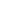 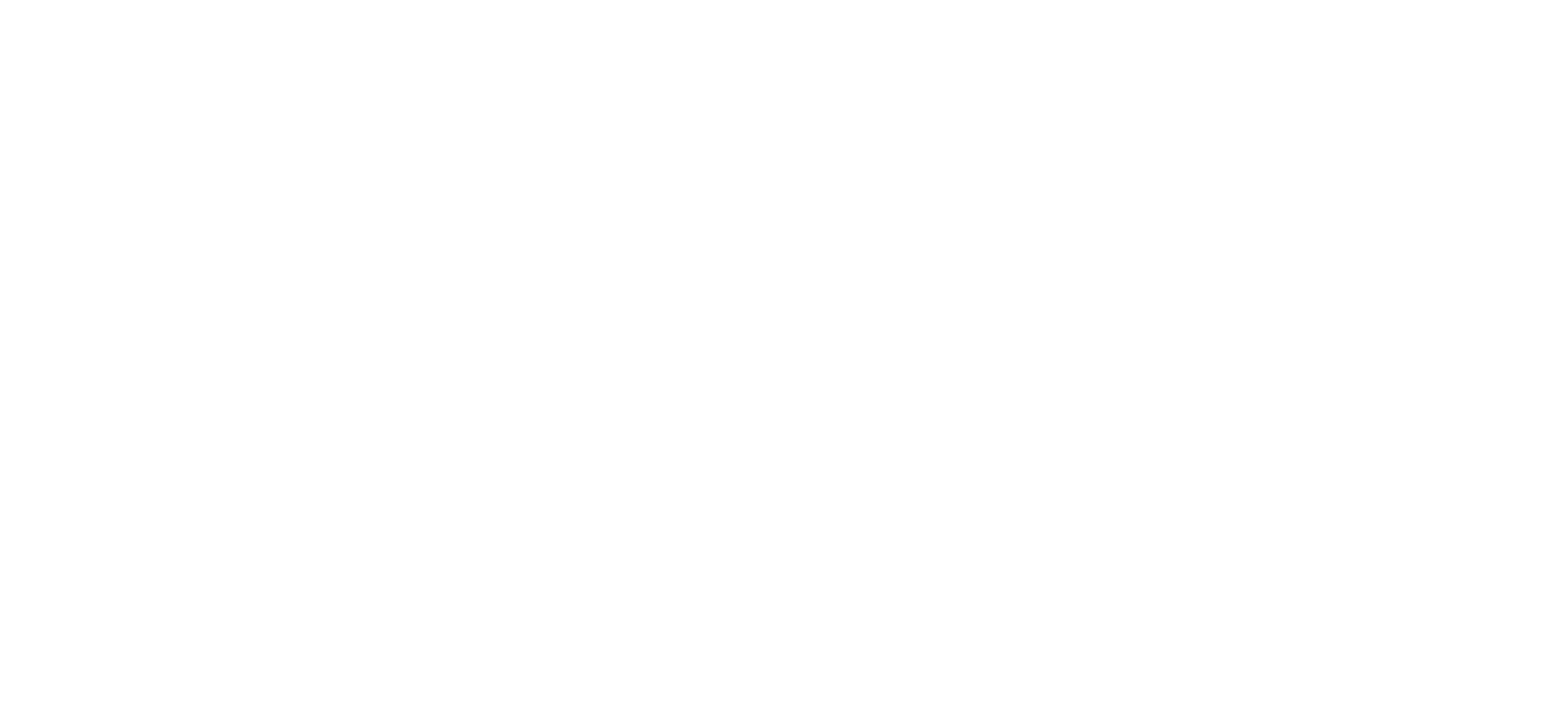 Bewijzen WerkingssubsidiesDEADLINE : 15 juni 2024OPGELET: Enkel kringen/verenigingen die een volledige werkingssubsidie hebben aangevraagd en gekregen voor de deadline van 1 december 2023, of een halve werkingssubsidie voor de deadline van 1 mei 2024 moeten deze bewijzen indienen. Op de volgende pagina’s dien je de nodige bewijsstukken in door een beschrijving, link en verdere vragen in te vullen over erkende evenementen die de werkingen van je kring/vereniging vertegenwoordigen. Voor kringen/verenigingen met een halve werkingssubsidie, is enkel bewijsstuk 1 voldoende.Let op de algemene voorwaarden bij het uitkiezen van je bewijsstukken:Een erkend evenement is een evenement dat voldoet aan de volgende voorwaarden:Openbaar toegankelijk door voldoende promo zodat het geen ‘gesloten’ evenement is dat maar een selectief publiek bereikt;voldoende promo wordt gedefinieerd als minstens een openbaar evenement op Facebook of een post op een openbare Instagrampagina;Toegankelijk voor elke Leuvense student (iedereen mag hieraan deelnemen en er mogen geen deelnemers doelbewust bij aanvang geweigerd worden);Gericht op Leuvense studenten;Niet louter recreatief (zoals een TD of een cantus);Niet voornamelijk gericht op ledenwerving;Zelfde inkomprijs voor leden als niet-leden;Niet in samenwerking met andere verenigingen/organisaties georganiseerd.Voorbeelden:Cultureel: bezoek aan een museum of monument, muzikaal optreden of toneel, poëzie-avond of workshop, …Sportief: sportwedstrijd, recreatieve sportdag, initiatie unieke sport, danslessen, …Lezing/debat: over eender welk (politiek pluralistisch) topicReis: lange cultuurreis, korte citytrip, … waarin minstens één uitstap/activiteit onder de bovenste categorieën valt (cultureel/sportief/lezing en debat). Niet zeker onder welke categorie je evenement/project valt, maar voldoet ze wel aan alle algemene voorwaarden? Dat mag ook!Bewijsstuk 1:Link naar het evenement op openbare sociale media (bv. Facebook, Instagram):Het evenement was niet louter recreatief, maar had een educatieve, culturele, sportieve of dergelijke meerwaarde. Leg uit waarom:Het evenement was toegankelijk voor elke Leuvense student. Leg uit waarom:Indien je graag foto’s, promo, of andere aspecten van je evenement deelt, mag dat zeker! (Niet verplicht):Bewijsstuk 2:Kringen/verenigingen met een halve werkingssubsidie hoeven enkel Bewijsstuk 1 in te dienen!Link naar het evenement op openbare sociale media (bv. Facebook, Instagram):Het evenement was niet louter recreatief, maar had een educatieve, culturele, sportieve of dergelijke meerwaarde. Leg uit waarom:Het evenement was toegankelijk voor elke Leuvense student? Leg uit waarom:Indien je graag foto’s, promo, of andere aspecten van je evenement deelt, mag dat zeker! (Niet verplicht):Naam kring/ vrije verenigingNaam contactpersoon/personenNaam evenementDatum (in academiejaar 2023-2024)Locatie*Vul hier je antwoord in**Vul hier je antwoord in**Vul hier je antwoord in**Optioneel*Naam evenementDatum (in academiejaar 2023-2024)Locatie*Vul hier je antwoord in**Vul hier je antwoord in**Vul hier je antwoord in**Optioneel*